МБОУ «Хотетовская ООШ»Отчет о проведении 
       Недели молодого педагога   С 27 ноября по 01 декабря 2023 г. в нашей   школе проходила   Неделя  молодого педагога под девизом: «Учитель работает над самой ответственной задачей — он формирует человека.                                                                                                              Педагог — это инженер человеческих душ.»Цель: демонстрация профессиональных достижений молодых специалистов через основные виды   образовательной деятельности: урок, внеклассное мероприятие, поиск путей повышения качества образовательного процесса через освоение и внедрение в практику работы современных образовательных технологий. Задачи:-  активизировать педагогическую деятельность молодых педагогов;-  мотивировать профессиональное и личностное развитие молодых педагогов;-  содействовать повышению вклада молодых педагогов в достижение результатов работы образовательного учреждения. Для   успешной реализации поставленных задач был разработан   и утвержден   план   недели.  Программа проведения предметной недели отразила различные формы и методы учебной   деятельности.     При подготовке мероприятий Недели молодые учителя имели возможность  познакомиться с методической литературой по вопросу применения современных образовательных технологий, получили  консультации у наставника  и завуча школы.Проведены открытые уроки и мероприятия с последующим самоанализом и анализом деятельности учителя и   обучающихся с точки зрения эффективности; семинар по теме: «Эффективность   использования современных образовательных технологий с целью повышения  качества учебно-воспитательного процесса». Пугачева Е.Г. показала мастер-класс «Стиль и мастерство педагога». Завуч по УВР и педагог-наставник провели тренинг  «Сердце молодого педагога».          Следует отметить, что в течение Недели молодые педагоги побывали на различных по содержанию, теме, структуре открытых уроках.      Проводимые уроки отмечались разнообразием современных приёмов и методов обучения, форм организации урока. Учителя  творчески подходили к  их подготовке.        Все педагоги, проводившие уроки (от молодых педагогов  до учителей с большим педагогическим стажем), показали  свое профессиональное мастерство, поделились опытом.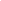  На открытом уроке  молодого педагога Большаковой Н.С. (русский  язык в 6 классе, тема: «Сложносокращенные слова») обучающиеся сами  формулировали цели и задачи урока.  Дети продемонстрировали большой объем хорошо усвоенного материала. На уроках использовано много игровых моментов, которые также помогали легко усваивать материал. Были  использованы технологии ИКТ.  Дети были  очень  активны. Урок  логично  выстроен в соответствии с правилами методики, учетом  индивидуальных особенностей учащихся класса. Молодой педагог Шмакова В.И.  провела открытый урок  истории в 5 классе по теме: «Древняя Индия». Обучающиеся показали хороший уровень самоорганизации,  выполнения требований учителя, в достаточной степени – уровень владения универсальными учебными действиями. В целом, проведенные мероприятия отмечались разнообразием приёмов и методов обучения, форм организации урока. Молодые учителя старались  работать творчески.В итоге недели было проведено мероприятие - круглый стол- рефлексия  «Знаю.Умею.Могу…» Обучающиеся 8-9 классов  выступили с поздравлениями для молодых педагогов  об успешном завершении недели.1 декабря подведены итоги проведения Недели молодого педагога. По результатам проведения Недели молодого педагога, можно сделать следующие выводы:                                                                                                      - Учителя применяли на уроках элементы современных педагогических технологий и методик преподавания, групповые, индивидуальные методы работы, разнообразные творческие методы.- В ходе предметной недели молодые педагоги проявили хорошие организаторские способности, создали праздничную творческую атмосферу.                                                                                                                         - В большей степени необходимо привлекать к открытым мероприятиям в качестве активных субъектов молодых специалистов с целью обогащения их педагогического опыта публичных выступлений.- Учителям следует увеличить число взаимопосещений уроков.- Еще активнее использовать на уроках методы поисковой, исследовательской деятельности, иных современных методик преподавания.-  Обратить внимание на преобладание фронтальной работы на уроках, следует разнообразить применение групповых и индивидуальных форм обучения. Молодым специалистам оптимизировать темп ведения урока (много пауз, затянутость отдельных этапов урока), на речь обучающихся.Рекомендации:1. Повышать роль наставничества в профессиональном росте молодого педагога.2. Повышать  квалификацию и самообразование молодых педагогов через участие в семинарах, конференциях, изучение методической литературы, участие в профессиональных конкурсах разного уровня и характера.3. Посещать молодыми специалистами   уроков опытных педагогов, взамопосещение уроков.4. Организовывать и проводить обучающие семинары и лекции для молодых педагогов.5. Осуществлять контроль и методическую помощь	молодым специалистам руководителями ШМО и администрацией школы.По итогам проведения методической Недели молодых педагогов состоялось заседание круглого стола с подробным анализом открытых уроков, представленными молодыми педагогами и педагогом-наставником.